NICOでは、商品企画・開発、製造、販売および営業、企業経営等の食品ビジネス全ての工程において経験を持つ平山 勝也 氏をお招きして相談会を開催します。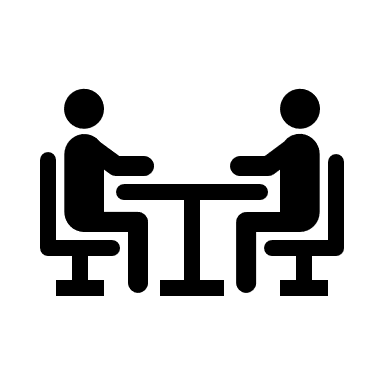 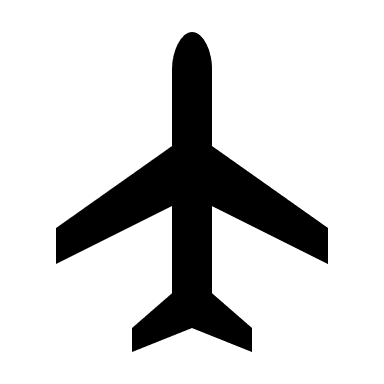 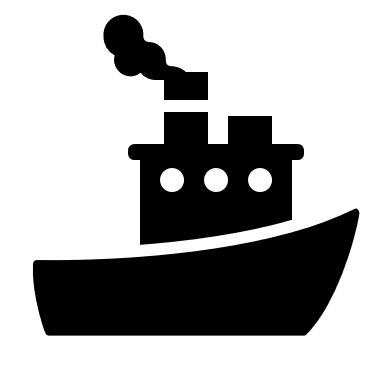 　海外での市場調査やテストマーケティングを踏まえ「継続的な取引に繋げる」という課題の解決に対して小売業とサプライヤー双方の立場からアドバイスいただきます。　輸出に力を入れて取り組みたいとご検討中の方は気軽にご相談ください。日時　　2024年2月29日（木）11:00～16:50　1社あたり50分会場　　にいがた産業創造機構（新潟市中央区万代島5番1号 万代島ビル9F）対象者　新潟県内に事業所を有し、原則として新潟県内で製造された加工食品等を
　　　　取り扱う事業者等定員　　5社参加費　無料申込方法
2月19日(月)までに参加申込書を入力いただき、NICO海外展開支援チームメール
アドレス（kaigai@nico.or.jp）へお送りください。送付先：kaigai@nico.or.jp　【申込締切：2月19日(月)】参加を希望する回に〇をつけて下さい（複数希望可。参加は1社1回のみ）・原則、対面での実施とします。スケジュール調整等で対面が難しい場合は別途ご相談ください。・輸出に関するこれまでの取組や相談内容を確認後、先着順での受付となりますのでご了承ください。・輸出未経験者の方につきましては、本相談会とは別で対応させていただく場合がございます。企業名業種住所〒　　　-　　　　〒　　　-　　　　〒　　　-　　　　担当者
所属・役職担当者氏名TELE-Mail自社HP URLhttp(S)://http(S)://http(S)://主な取扱商品輸出に関する
これまでの取組輸出国：取引形態：　□直接貿易　　　□間接貿易　　　　　　　　　　※複数回答可輸出国：取引形態：　□直接貿易　　　□間接貿易　　　　　　　　　　※複数回答可輸出国：取引形態：　□直接貿易　　　□間接貿易　　　　　　　　　　※複数回答可輸出に関する
これまでの取組取組内容・経験：取組内容・経験：取組内容・経験：取組を踏まえた
相談内容
（具体的に）実施時間希望回実施時間希望回11：00 ～ 11：5013：00 ～ 13：5014：00 ～ 14：5015：00 ～ 15：5016：00 ～ 16：50何時でも構わない【問い合わせ先】（公財）にいがた産業創造機構　マーケティング支援グループ　海外展開支援チーム　渡邉TEL：025-246-0063　E-Mail：kaigai@nico.or.jp